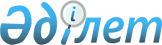 О проведении приписки граждан мужского пола, которым в год приписки исполняется семнадцать лет, к призывному участку отдела по делам обороны Шемонаихинского района в 2011 году
					
			Утративший силу
			
			
		
					Решение акима Шемонаихинского района Восточно-Казахстанской области от 30 ноября 2010 года N 03. Зарегистрировано Управлением юстиции Шемонаихинского района Департамента юстиции Восточно-Казахстанской области 27 декабря 2010 года за N 5-19-136. Прекращено действие по истечении срока, на который решение было принято (письмо акима Шемонаихинского района от 15 апреля 2011 года № 1/1205)

      Сноска. Прекращено действие по истечении срока, на который решение было принято (письмо акима Шемонаихинского района от 15.04.2011 № 1/1205).

      В соответствии со статьей 17 Закона Республики Казахстан «О воинской обязанности и воинской службе», подпунктом 13) пункта 1 статьи 33 Закона Республики Казахстан «О местном государственном управлении и самоуправлении в Республике Казахстан» аким Шемонаихинского района РЕШИЛ:



      1. Организовать и провести в январе-марте 2011 года приписку граждан мужского пола, которым в год приписки исполняется семнадцать лет, к призывному участку отдела по делам обороны Шемонаихинского района по месту жительства.



      2. Утвердить график проведения приписки согласно приложению.



      3. Рекомендовать директору коммунального государственного казенного предприятия «Медицинское объединение Шемонаихинского района» Управления здравоохранения Восточно-Казахстанского областного акимата (Абайдельдинов Т.М., по согласованию):

      1) комплектовать состав медицинской комиссии квалифицированными врачами-специалистами, средним медицинским персоналом, необходимым оборудованием, инструментарием и медикаментами;

      2) обеспечить выделение в медицинских учреждениях района необходимого количества коек для стационарного обследования и лечения допризывников;

      3) по окончании приписки назначить врачей-специалистов для лечения допризывников;

      4) определить лечебные учреждения, на базе которых будет проводиться медицинское освидетельствование и лечение граждан, которые подлежат приписке в 2011 году.



      4. Акимам города, поселков, сельских округов обеспечить оповещение о дате и своевременное прибытие юношей на приписную комиссию в сопровождении специалистов военно-учетных столов и военных руководителей учебных заведений.



      5. Рекомендовать начальнику государственного учреждения «Отдел внутренних дел Шемонаихинского района Департамента внутренних дел Восточно-Казахстанской области» (Рамазанов Р.Т., по согласованию) на период работы медицинской комиссии обеспечить поддержание общественного порядка на призывном пункте, по уведомлениям начальника отдела по делам обороны содействовать в розыске и доставке граждан, уклоняющихся от приписки к призывному участку, в отдел по делам обороны.



      6. Рекомендовать начальнику отдела по делам обороны Шемонаихинского района (Чурбанов М.Д., по согласованию), начальнику отдела образования Шемонаихинского района (Налимов А.С.) в период приписки провести отбор кандидатов в военно-учебные заведения.



      7. Начальнику отдела финансов Шемонаихинского района (Крузмягина Н.Р.) обеспечить финансирование работы приписной, медицинской комиссии, оплату труда технических работников и обслуживающего персонала на основании заключенных договоров и в пределах выделенных ассигнований, определенных бюджетом района на 2011 год.

      8. Контроль за исполнением настоящего решения возложить на заместителя акима Шемонаихинского района Колтунову Т.Д.



      9. Настоящее решение вводится в действие по истечении десяти календарных дней после дня его первого официального опубликования.

        Аким Шемонаихинского района                А. Каримов

 

 

Приложение

к решению акима

Шемонаихинского района

от 30 ноября 2010 года № 03 ГРАФИК

проведения приписки граждан мужского пола,

которым в год приписки исполняется 17 лет к призывному

участку отдела по делам обороны Шемонаихинского района

в 2011 годупродолжение таблицы:      Начальник отдела по делам

      обороны Шемонаихинского района             М. Чурбанов
					© 2012. РГП на ПХВ «Институт законодательства и правовой информации Республики Казахстан» Министерства юстиции Республики Казахстан
				Согласовано:Согласовано:Начальник отдела по делам

обороны Шемонаихинского районаМ. ЧурбановНачальник отдела внутренних

дел Шемонаихинского районаР. РамазановДиректор КГКП «Медицинское

объединение Шемонаихинского района»Т. Абайдельдинов№

п/пНаименование

учебных

заведений

сель/пос. округоввсего10.01.1111.01.1112.01.1113.01.1114.01.1117.01.1120.01.1127.01.1103.02.111Вавилонский20202Волчанский1111не3Зевакинский1313яв4Каменевский1266ка5Октябрьский14146Выдрихинский15157Верх-Убинский161518Усть-Таловский38389Разинский8810Первомайский1731411г. Шемонаиха124365038Итого:288505050505038№

п/пНаименование

учебных

заведений

сель/пос.

округоввсего10.02.1117.02.1124.02.1103.03.1110.03.1117.03.1124.03.1131.03.111Вавилонский202Волчанский113Зевакинский134Каменевский125Октябрьский14обс6Выдрихинский15ле7Верх-Убинский16до8Усть-Таловский38ва9Разинский8ни10Первомайский17е11г. Шемонаиха 124Итого:288